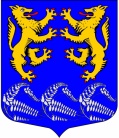 СОВЕТ ДЕПУТАТОВМУНИЦИПАЛЬНОГО ОБРАЗОВАНИЯ«ЛЕСКОЛОВСКОЕ СЕЛЬСКОЕ ПОСЕЛЕНИЕ»ВСЕВОЛОЖСКОГО МУНИЦИПАЛЬНОГО РАЙОНАЛЕНИНГРАДСКОЙ ОБЛАСТИ                                РЕШЕНИЕ19 июня 2019 г.                                                                                                       № 22дер. Верхние Осельки   Руководствуясь Гражданским Кодексом Российской Федерации,  Уставом муниципального образования «Лесколовское сельское поселение» Всеволожского муниципального района Ленинградской области, Положением о порядке владения, пользования и распоряжения муниципальным имуществом, находящимся в муниципальной собственности МО «Лесколовское сельское поселение», утвержденного решением совета депутатов муниципального образования «Лесколовское сельское поселение» Всеволожского муниципального района Ленинградской области № 109 от 30.06.2006 года совет депутатов муниципального образования «Лесколовское сельское поселение» Всеволожского муниципального района Ленинградской области принял РЕШЕНИЕ:1. Продать:- 1/2 долю в праве общей долевой собственности на жилой дом, общей площадью 70,5 кв.м, расположенный по адресу: Ленинградская область, Всеволожский район,  д. Хиттолово, ул. Центральная, уч. 4, принадлежащую на праве собственности муниципальному образованию «Лесколовское сельское поселении» Всеволожского муниципального района Ленинградской области (№ 47:07:0109001:107-47/012/2018-2 от 15.05.2018);- 1/2 долю в праве общей долевой собственности на земельный участок, общей площадью 825 кв.м, расположенный по адресу: Ленинградская область, Всеволожский район,  д. Хиттолово, ул. Центральная, уч. 4, принадлежащую на праве собственности муниципальному образованию «Лесколовское сельское поселении» Всеволожского муниципального района Ленинградской области (№ 47:07:0109001:520-47/012/2019-2 от 24.01.2019) стоимостью 850000 (восемьсот пятьдесят тысяч) рублей (отчет № 134/19 по определению рыночной стоимости земельного участка, проведенного ООО «Городская экспертиза» от 14.05.2019 г.);2. Направить уведомление Назарову Руслану Анатольевичу как участнику общей долевой собственности о продаже ½ доли земельного участка и ½ доли жилого дома на условиях, указанных в п. 1 настоящего решения.3. Администрации муниципального образования «Лесколовское сельское поселение» Всеволожского муниципального района Ленинградской области:- в случае согласия Назарова Руслана Анатольевича выкупить ½ долю земельного участка и ½ долю жилого дома, заключить договор купли-продажи ½ доли земельного участка и ½ доли жилого дома;- в случае отказа Назарова Руслана Анатольевича от выкупа ½ доли земельного участка и ½ доли жилого дома или в случае игнорирования уведомления, организовать продажу имущества в соответствии в Федеральным законом от 21.12.2001 № 178-ФЗ «О приватизации государственного и муниципального имущества»4. Опубликовать настоящее решение в газете «Лесколовские вести» и разместить на официальном сайте муниципального образования «Лесколовское сельское поселение» Всеволожского муниципального района Ленинградской области в информационно-телекоммуникационной сети Интернет.5. Настоящее решение вступает в силу с момента принятия.6. Контроль исполнения данного решения возложить на постоянную комиссию совета депутатов по бюджету, предпринимательству, налогам, инвестициям, и экономическому развитию, территориальному планированию, использованию земель и экологии». Глава муниципального образования                                                             А. Л. Михеев   О продаже ½ доли земельного участка и ½ доли жилого дома по адресу: Ленинградская область, Всеволожский район, д. Хиттолово, ул. Центральная, уч.4,  являющихся муниципальной собственностью муниципального образования "Лесколовское сельское поселение" Всеволожского муниципального района Ленинградской области